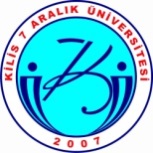 T.C.KİLİS 7 ARALIK ÜNİVERSİTESİİKTİSADİ VE İDARİ BİLİMLER FAKÜLTESİ GÖREV TANIMI FORMUT.C.KİLİS 7 ARALIK ÜNİVERSİTESİİKTİSADİ VE İDARİ BİLİMLER FAKÜLTESİ GÖREV TANIMI FORMU  Görevi  Görevi  GöreviÖĞRETİM GÖREVLİSİÖĞRETİM GÖREVLİSİA-A-A-SORUMLULUKLARSORUMLULUKLAR01-01-01-Öğretim üyesi bulunmayan dersler veya herhangi bir dersin özel bilgi ve uzmanlık isteyen konularının eğitim-öğretim ve uygulamaları için, kendi uzmanlık alanlarındaki çalışma ve eserleriyle tanınmış, Üniversitede ders verme yetkisine sahip kişidir. Öğretim üyesi bulunmayan dersler veya herhangi bir dersin özel bilgi ve uzmanlık isteyen konularının eğitim-öğretim ve uygulamaları için, kendi uzmanlık alanlarındaki çalışma ve eserleriyle tanınmış, Üniversitede ders verme yetkisine sahip kişidir. 